«____»  ___________________ 2017 г.                    ______________  / __________________ /                                                                                         МП, подпись                     ФИО руководителя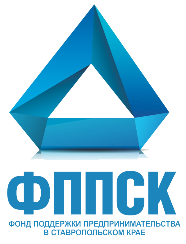 Заявка участника Прием делегации из Армении04-07 декабря 2017, г. СтавропольЗаявка участника Прием делегации из Армении04-07 декабря 2017, г. СтавропольПолное и сокращенное наименования организацииПолное и сокращенное наименования организацииФ.И.О. руководителя, должность Ф.И.О. руководителя, должность Контактные данные (адрес: фактический и юридический, телефон, факс, e-mail, интернет-сайт)Контактные данные (адрес: фактический и юридический, телефон, факс, e-mail, интернет-сайт)Описание деятельности компании (по ОКВЭД)Описание деятельности компании (по ОКВЭД)ИНН ОГРНИНН ОГРНЦель участия в бизнес-миссии:Цель участия в бизнес-миссии:Статус компании*выберите нужноеСтатус компании*выберите нужное экспортер экспортно ориентированнаяВовлеченность в международное сотрудничество в % от годового оборота*выберите нужноеВовлеченность в международное сотрудничество в % от годового оборота*выберите нужное от 0 до 10% свыше 10 до 50% свыше 50% и болееГодовой оборот компании в руб.*выберите нужноеГодовой оборот компании в руб.*выберите нужное до 120 млн. руб. от 120 млн. руб. до 800 млн. руб. от 800 млн. руб. до 2 млрд. руб. свыше 2 млрд. руб.Количество сотрудников*выберите нужноеКоличество сотрудников*выберите нужное от 1 до 15 чел. от 15 до 100 чел. включительно от 101 до 250 чел. включительно более 250 чел.Представители организации-участники мероприятия (Ф.И.О., должность, тел., e-mail) Представители организации-участники мероприятия (Ф.И.О., должность, тел., e-mail) Характеристики потенциального партнераХарактеристики потенциального партнера